A Mission Congregation of the ELCATrinity Evangelical Lutheran ChurchP. O. Box 64 - 8520 Oakes Rd - Pitsburg, Ohio 45358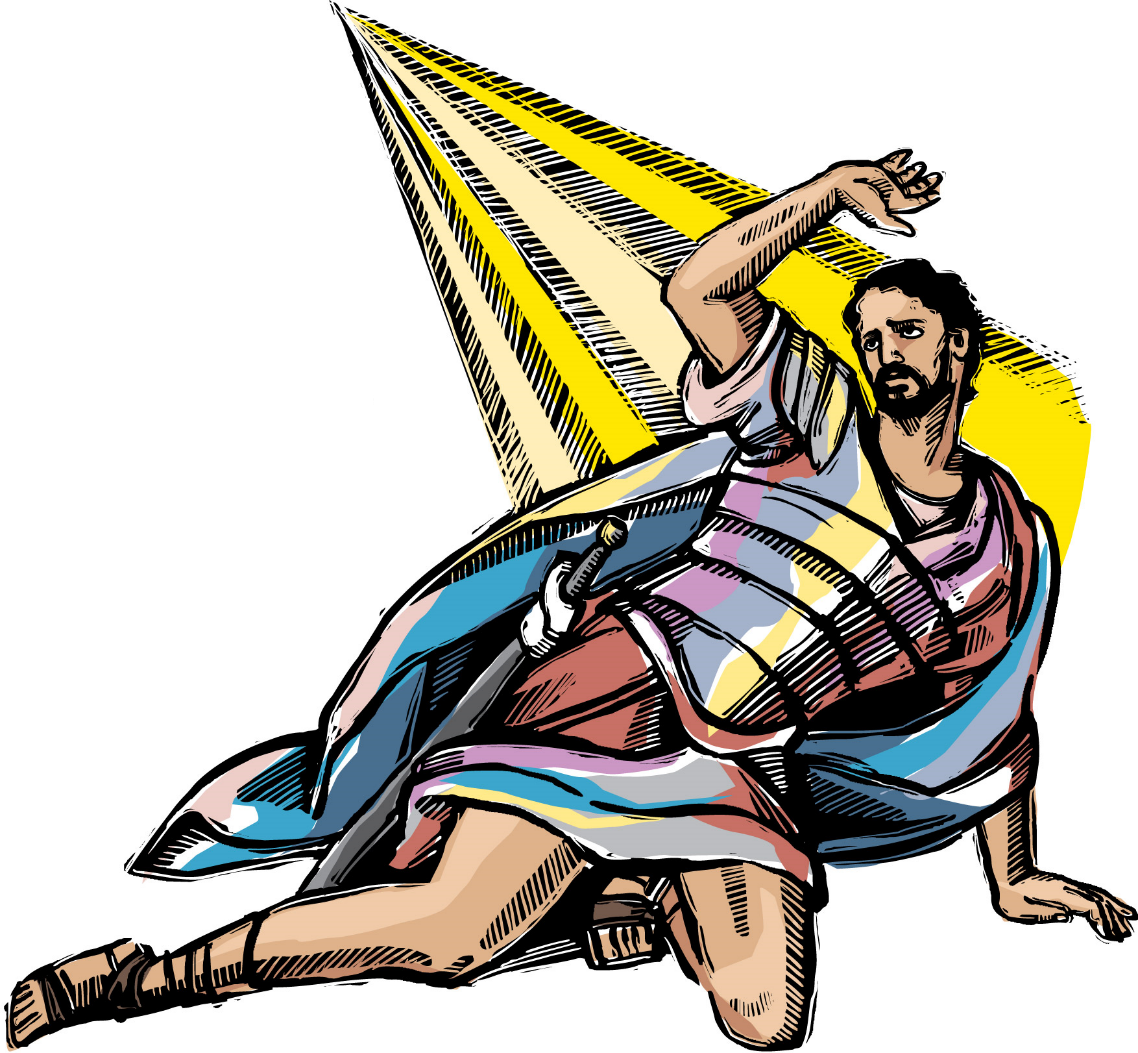 Acts 9:1-19aMay 1, 2022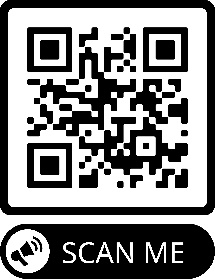 Scan with your Smartphone and link to our web page, our Facebook page, and our YouTube Channel.Prelude                                                                                         Roxanne GroffOffice of the Acolyte and Ringing of the BellWelcome 		                                                          Pastor Doug JacobsCONFESSION AND FORGIVENESSAll may make the sign of the cross, the sign marked at baptism, as the presiding minister begins.P:	We confess our sins before God and one another.Pause for silence and reflection.C:	Forgiving God, we spend so much of our time doubting you, doubting ourselves, failing to place our trust in you. Our lack of faith causes us to stumble, and when we fall we fall far. Forgive us our sin and lift us so that we can rise to the challenge of carrying out your mission.  P:	God is merciful and just. God offers forgiveness for all who ask it. Receive now the entire forgiveness of all your sins and walk with the power of the Holy Spirit, for the sake of Jesus. C:	Amen.HYMN OF PRAISE  “Lord, Whose Love Through Humble Service” LBW 423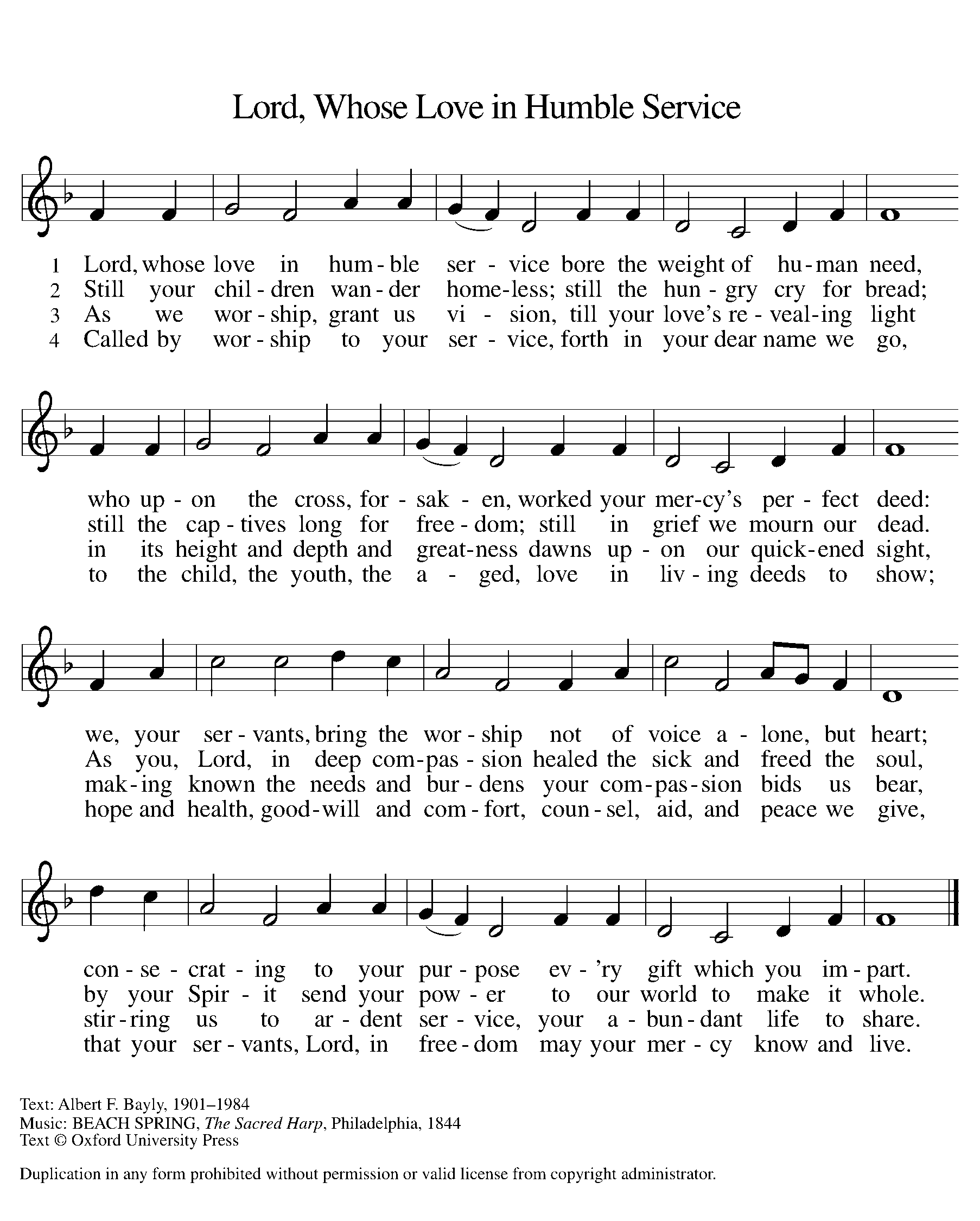 APOSTOLIC GREETINGP:	The grace of our Lord Jesus Christ, the love of God, and the communion of the Holy Spirit be with you all.C:	And also with you.KYRIEA:	In peace let us pray to the Lord.C:	Lord have mercy.A:	For the peace from above, and for our salvation, let us pray to the Lord.C:	Lord have mercy.A:	For the peace of the whole world, for the well being of the Church of God, and for the unity of all, let us pray to the Lord.C:	Lord have mercy.A:	For this Holy House, and for all who offer here their worship and praise, let us pray to the Lord.C:	Lord have mercy.A:	Help, save, and defend us, gracious Lord.C:	Amen.PRAYER OF THE DAYP:	Let us pray…  God who calls us, You took Saul and turned him in a completely new direction. You challenged Paul to become what he hated, and to help others to know a loving God through a risen Christ. Shape us so that we might be molded to your will.C:	Amen.CHILDREN’S MESSAGE                                                         Marge WarnerSCRIPTURE READING:   Acts 9:1-19aP:	Our scripture reading for this day is from the book of Acts, the 9th chapter.C:	Glory to you O Lord.9Meanwhile Saul, still breathing threats and murder against the disciples of the Lord, went to the high priest 2and asked him for letters to the synagogues at Damascus, so that if he found any who belonged to the Way, men or women, he might bring them bound to Jerusalem. 3Now as he was going along and approaching Damascus, suddenly a light from heaven flashed around him. 4He fell to the ground and heard a voice saying to him, “Saul, Saul, why do you persecute me?” 5He asked, “Who are you, Lord?” The reply came, “I am Jesus, whom you are persecuting. 6But get up and enter the city, and you will be told what you are to do.” 7The men who were traveling with him stood speechless because they heard the voice but saw no one. 8Saul got up from the ground, and though his eyes were open, he could see nothing; so they led him by the hand and brought him into Damascus. 9For three days he was without sight, and neither ate nor drank.10Now there was a disciple in Damascus named Ananias. The Lord said to him in a vision, “Ananias.” He answered, “Here I am, Lord.” 11The Lord said to him, “Get up and go to the street called Straight, and at the house of Judas look for a man of Tarsus named Saul. At this moment he is praying, 12and he has seen in a vision a man named Ananias come in and lay his hands on him so that he might regain his sight.” 13But Ananias answered, “Lord, I have heard from many about this man, how much evil he has done to your saints in Jerusalem; 14and here he has authority from the chief priests to bind all who invoke your name.” 15But the Lord said to him, “Go, for he is an instrument whom I have chosen to bring my name before Gentiles and kings and before the people of Israel; 16I myself will show him how much he must suffer for the sake of my name.” 17So Ananias went and entered the house. He laid his hands on Saul and said, “Brother Saul, the Lord Jesus, who appeared to you on your way here, has sent me so that you may regain your sight and be filled with the Holy Spirit.” 18And immediately something like scales fell from his eyes, and his sight was restored. Then he got up and was baptized, 19and after taking some food, he regained his strength. P:	This is the Word of the Lord.C:	Praise to You, O Christ (Spoken)SERMON							       Pastor Doug JacobsSilence may be kept for meditation…NICENE CREEDThe Nicene Creed is said on all festivals and on Sundays in the seasons of Advent, Christmas, Lent, and Easter. The Apostles’ Creed is said at other times. The Creed is omitted here if the service of Holy Baptism or another rite with a creed is used.C:	We believe in one God, the Father, the Almighty, maker of heaven and earth, of all that is, seen and unseen.We believe in one Lord, Jesus Christ, the only Son of God, eternally begotten of the Father, God from God, Light from Light, true God from true God, begotten, not made, of one Being with the Father. Through him all things were made. For us and for our salvation he came down from heaven; by the power of the Holy Spirit he became incarnate from the virgin Mary, and was made man. For our sake he was crucified under Pontius Pilate; he suffered death and was buried. On the third day he rose again in accordance with the Scriptures; he ascended into heaven and is seated at the right hand of the Father. He will come again in glory to judge the living and the dead, and his kingdom will have no end.We believe in the Holy Spirit, the Lord, the giver of life, who proceeds from the Father and the Son. With the Father and the Son he is worshiped and glorified. He has spoken through the prophets. We believe in one holy catholic and apostolic Church. We acknowledge one Baptism for the forgiveness of sins. We look for the resurrection of the dead, and the life of the world to come. AmenOr, He descended to the dead.PRAYERS OF INTERCESSIONL:	We pray for the church, the world, and all those in need.A brief silence.L:	Your persecutor, Saul, suffered a great shock on the way to becoming your servant, Paul. Awaken us where we have fallen asleep, and shake us out of harmful habits and destructive attitudes. Show us how to fully employ our best gifts to your glory. Risen Lord,C:	Hear our prayer.L:	Lights may not blind us nor voices thunder in our ears, but the waters of this blue planet are steadily rising, and the effects of our abuse and neglect are unmistakable. Teach us to recognize and heed the warnings while we yet have a chance to be part of the solution in preserving our cosmic home. Risen Lord,C:	Hear our prayer.L:	Sometimes the unenviable task falls to us, and you ask us to face what we fear most. Give us the courage of Ananias, who though he was terrified, obeyed your command and followed, to the benefit of millions. Risen Lord,C:	Hear our prayer.L:	Make the scales fall from our eyes and restore us to fullness of vision and strength by your spirit, O God of hope and healing. Send your mercy especially to... Risen Lord,C:	Hear our prayer.L:	Following the trail blazed by the earliest carriers of the Good News, we take our place in the line of redeemed saints whose joy it is to praise your name forever. Risen Lord,C:	Hear our prayer.Here other petitions may be offered.P:	Mighty and merciful God, you have provided us with everything we need to carry out the work before us. Accept our prayers and fortify us for the days to come.C:	Amen.OFFERING PRAYERWhile the congregation is still standing say:P:	You may place your offerings in the Offering plates provided at the back of the Sanctuary.  For those worshipping with us from their vehicles, there is an offering basket located near the back door of the church.  For those worshipping online if you go tour website, www.pitsburgtlc.org you can make your offering online.  P:	So, let’s pray for the offerings we receive this day….  We often think we know where we are going when you turn us in a new direction. Steer us toward gratitude, compassion, and generosity so that all may come to know you. Accept these gifts we offer to help further your mission. In Jesus’ name we pray.C:	Amen.THE GREAT THANKSGIVINGDIALOGUE P:	The Lord be with you.C:	And also with you.P:	Lift up your hearts.C:	We lift them to the Lord.P:	Let us give thanks to the Lord our God.C:	It is right to give him thanks and praise.THE PREFACE P:	It is indeed right and salutary that we should at all times and in all places offer thanks and praise to you, O Lord, holy Father, through Christ our Lord. You bid your people cleanse their hearts and prepare with joy for the paschal feast. Renew our zeal in faith and life, and bring us to the fullness of grace that belongs to the children of God. And so, with the Church on earth and the hosts of heaven, we praise your name and join their unending hymn:THE SANCTUSC:	Holy, holy, holy Lord, God of power and might:  Heaven and earth are full of your glory.  Hosanna.  Hosanna.  Hosanna in the highest.  Blessed is he who comes in the name of the Lord.  Hosanna in the highest.EUCHARISTIC PRAYERP:	Holy, living, and loving God, we praise you for creating the heavens and the earth.  We bless you for bringing Noah and his family through the waters of the flood, for freeing your people Israel from the bonds of slavery, and for sending your Son to be our Redeemer.  We give you thanks for Jesus who, living among us, healed the sick, fed the hungry, and with a love stronger than death, gave his life for others.P:	In the night in which he was betrayed, our Lord Jesus took bread, and gave thanks; broke it, and gave it to his disciples, saying: Take and eat; this is my body, given for you.  Do this for the remembrance of me.P:	Again, after supper, he took the cup, gave thanks, and gave it for all to drink, saying: This cup is the new covenant in my blood, shed for you and for all people for the forgiveness of sin.  Do this for the remembrance of me.P:	Remembering, therefore, his life-giving death and glorious resurrection, we await your promised life for all this dying world.  Breathe your Spirit on us and on this bread and cup: carry us in your arms from death to life, that we may live as your chosen ones, clothed in the righteousness of Christ.P:	Through him all glory and honor is yours, Almighty Father, with the Holy Spirit, in your holy Church, both now and forever.C:	AmenTHE LORD’S PRAYERP:	We are united together by this heavenly food, which is the Body and Blood of our Savior Jesus Christ.  So, let us pray as Jesus taught… C:	Our Father, who art in heaven, hallowed be thy name, thy kingdom come, thy will be done, on earth as it is in heaven.  Give us this day our daily bread; and forgive us our trespasses, as we forgive those who trespass against us; and lead us not into temptation, but deliver us from evil.  For thine is the kingdom, and the power, and the glory, forever and ever.  Amen.INVITATION TO COMMUNIONP:  After his baptism, Paul took food to regain his strength for the mission Jesus set upon him.  At this holy table we are fed—nourished for strength to carry out the mission Jesus sets upon us.  All is now ready and waiting for you.COMMUNION DISTRIBUTIONDuring the distribution the minister says these words to each communicant:P:	At this time you may open the communion bread and partake of The Body of Christ, Given For You.Now please open the wine and you may now partake of The Blood of Christ, Shed For You.The communicant may say: Amen.POST COMMUNION BLESSINGP:	May this Body and Blood of our Lord and Savior, Jesus Christ, strengthen, keep, and unite us, now and forever,C:	Amen.POST COMMUNION PRAYERP:	Let us pray…  We give you thanks, gracious God, for we have feasted on the abundance of your house.  Send us to bring good news and to proclaim your favor to all, strengthened with the richness of your grace in your Son, Jesus Christ.C:	AmenANNOUNCEMENTSSENDING BLESSINGP:	God, the Author of life, Christ, the living Cornerstone, and the life-giving Spirit of adoption, bless you now and forever.C:	Amen.SENDING HYMN       “Savior, Again to Your Dear Name”          LBW 262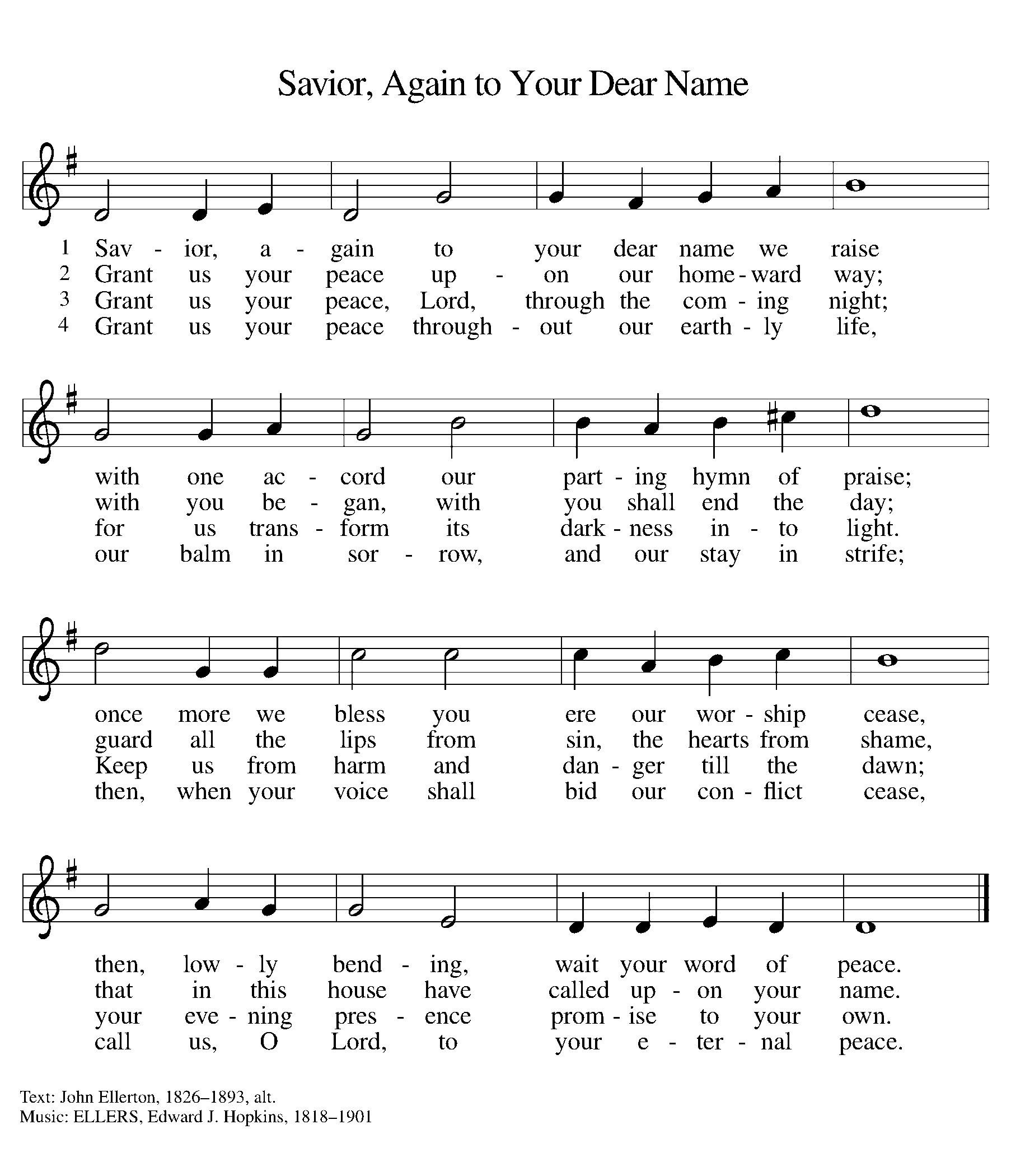 DISMISSALP:	Until the next time we gather together as God’s people to offer our worship and praise, depart in Christ’s Love.C:	Seeking, welcoming, and serving all.  Amen!POSTLUDE                                                                                Roxanne GroffCopyright © 2022 Augsburg Fortress. All rights reserved. Reprinted by permission under Augsburg Fortress Liturgies Annual License #SAS023830.  New Revised Standard Version Bible, Copyright © 1989, Division of Christian Education of the National Council of the Churches of Christ in the United States of America. Used by permission. All rights reserved.  Revised Common Lectionary, Copyright © 1992   Consultation on Common Texts, admin Augsburg Fortress. Used by permission.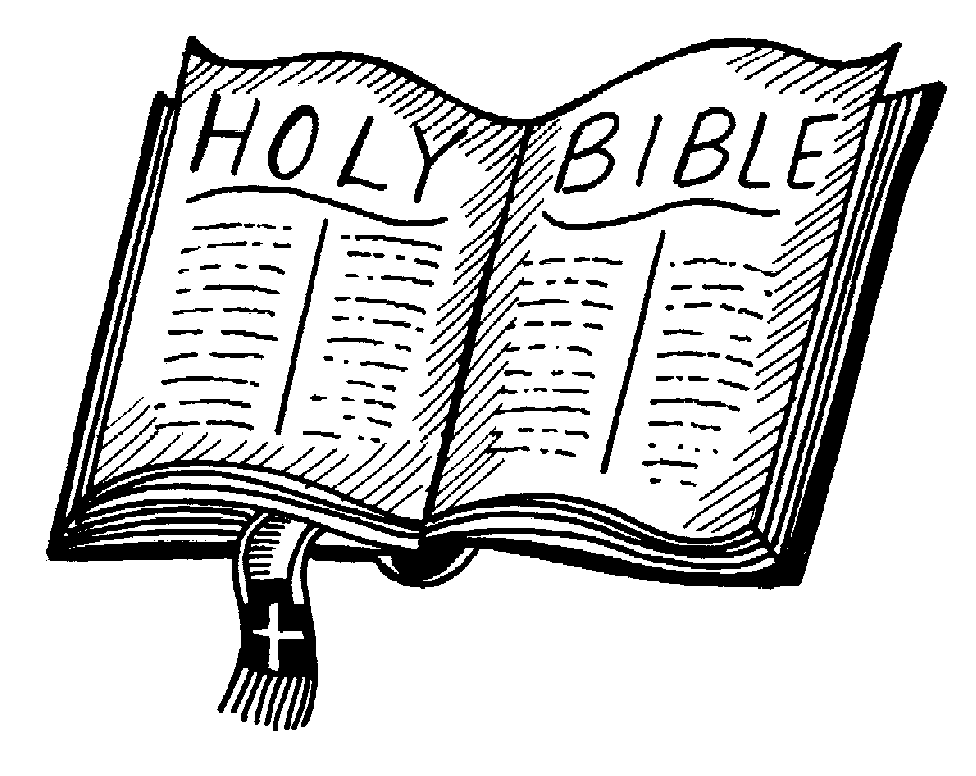 Trinity Worship Assistants and StaffTrinity is on the Air at FM 88.3If you are near the Church on Sunday morning, you can tune in to FM 88.3 at 10:30 AM and hear the sermon from your car. 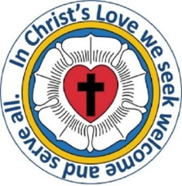 This Week @ Trinity –May 1 thru May 8, 2022Sun, May 1	10:30 am	Worship ServiceWed, May 4	6:30 pm	WELCA Meeting	Fri, May 6	3:30 pm	FISH Choice Food Pantry	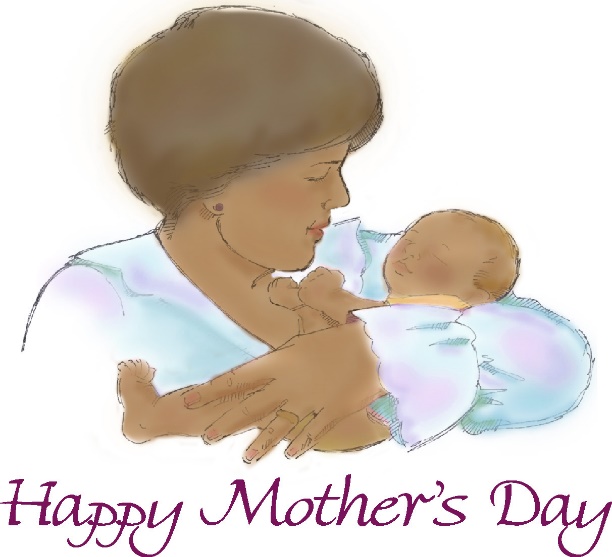 Sun, May 8			10:30 am	Worship Service	AROUND THE PARISHHoly Communion Delivery Available to ALL:If you or anyone you know would like to have Holy Communion delivered to a home or place of business, please call Pastor Mel at 937-626-7100.  He will bring a prefilled communion chalice including both sanctified wine and a morsel of bread all prepackaged from the Concordia True Vine company.  This is a safe way to stay connected to your brothers and sisters in Christ.  Trinity Contact InfoMinistersAll the People of TrinityOrganistRoxanne GroffLectorPeggy DidierAcolyteParrish NursePJ MusserCustodianMark GroffSecretarySharon FourmanFacebook Live RecorderPJ MusserAltar FlowersPastor:Mel MusserEmail:pastor@pitsburgtlc.org Cell Phone:937-626-7100Secretary:Sharon FourmanEmail:secretary@pitsburgtlc.orgOffice Hours:By AppointmentOffice Phone:937-692-5670 Website:www.pitsburgtlc.org